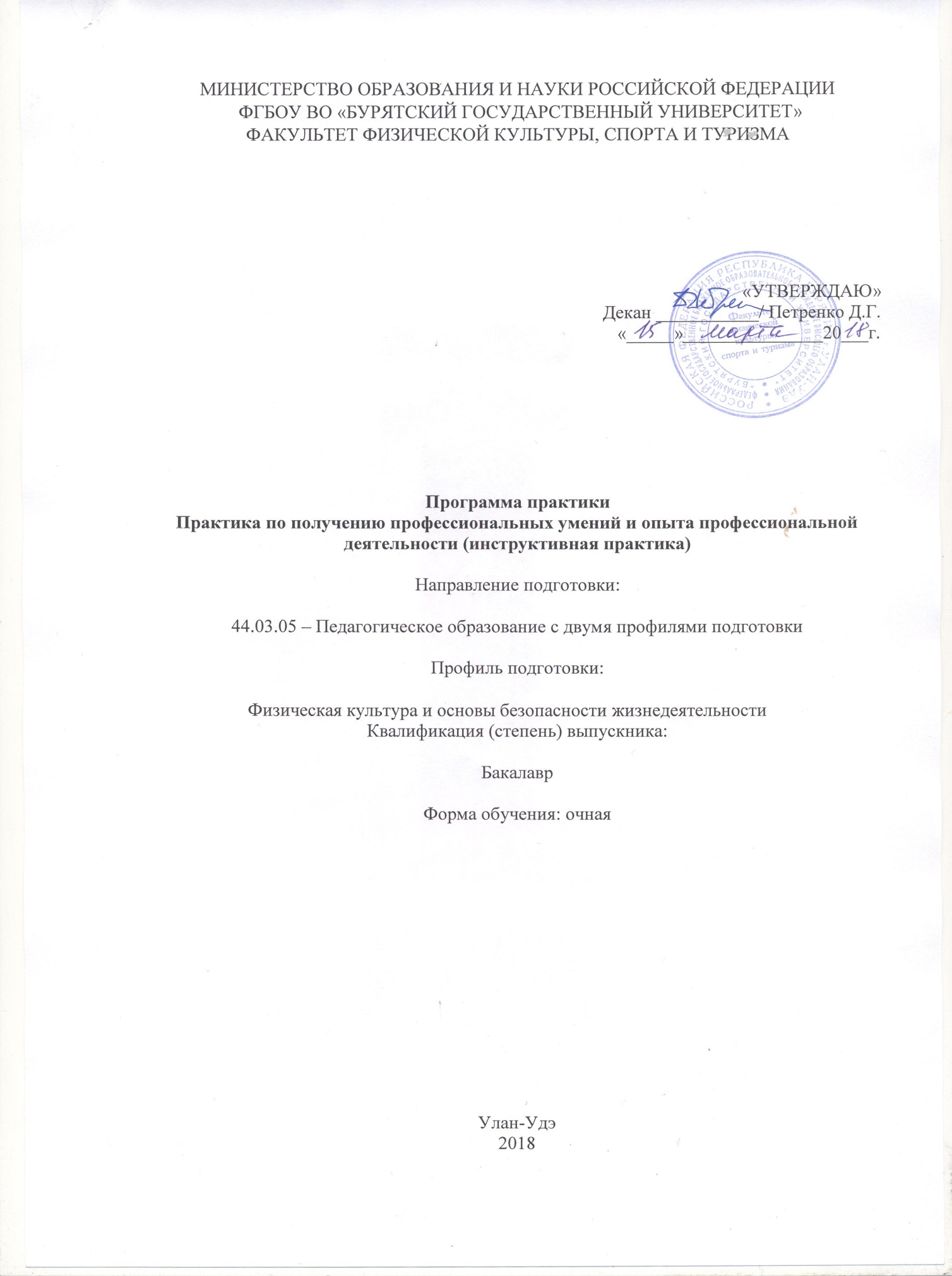 Цель практики – дать представление о логике и системе воспитательной работы в летнем оздоровительном лагере, об особенностях организационно-воспитательной работы с детьми в отряде, возможность реализовать профессиональный и личный потенциал студентам.Задачи практики:вооружить базовыми знаниями, сформировать основные умения и навыки, необходимые организатору воспитательной работы в условиях летнего оздоровительного лагеря;ознакомить с организацией отдыха и воспитания детей в летних оздоровительных лагерях;дать психологическую подготовку к работе в летнем лагере;развитие навыков профессиональной самоанализа и рефлексии педагогической деятельности. Место дисциплины в структуре ООПДля успешного овладения профессионально-педагогическими знаниями и умениямипериод прохождения данного вида практики студентам необходимы знания в области анатомии и физиологии человека, общей и возрастной психологии, теоретической и практической педагогики.Инструктивная практика является обязательным составным элементом ОПОП ВО по направлению подготовки 44.03.05 – Педагогическое образование с двумя профилями подготовки (Б2.В.04(П)).Способы и формы проведения практикиИнструктивная практика имеет дискретную форму, стационарный способ.Место и сроки проведения практикиИнструктивная практика проводится на базе образовательных организаций Республики Бурятия.соответствии с ФГОС ВО и учебным планом срок проведения практики составляет2 недели в 4 семестре.Структура и содержание практикиОбщая трудоемкость практики составляет 3 зачетных единиц 108 академических часов (2 недели).Отрядные организаторы воспитательной работы с детьми проходят теоретическую, методическую, практическую, психологическую и организаторскую подготовку к работе в летнем оздоровительном лагере.Коллектив студентов 2 курса факультета физической культуры, спорта и туризма организуется в дружину и разбивается на 4 педагогических отряда в соответствии с учебными группами. В течение 5 дней имитируется в общих чертах лагерная смена с неполной режимной, организационной и содержательной программой.Каждый день инструктивных сборов имеет тематическую направленность и ставит педагогическую задачу погружения в воспитательный процесс в каком-либо из основных направлений воспитательной работы в условиях летнего оздоровительного сезона путем включения всех участников этого процесса в игру. Причем первая половина дня будет отдаваться преимущественно демонстрации различных форм воспитательной работы с детьми в отряде; а вторая половина дня будет посвящена обще лагерным массовым праздникам.Основные методы и формы обучения: лекция, инструктаж, практикум, анализ, конкурс, показ-демонстрация, деятельностная игра и другие.Все проводимые формы обучения имеют определенные педагогические задачи, методически инструментированы и обязательно подвергаются коллективному анализу иоценке.Организация основных видов деятельности в летних оздоровительных лагерях:физкультурно-оздоровительная;познавательная (работа с детьми по интересам и расширение кругозора);экологическая;эстетическая или творческо-художественная;трудовая;туристско-краеведческая;общение, досуг, игры и развлечения;общественно-политическая;этнографическая.Основные подходы и принципы к организации воспитательной работы в летних оздоровительных лагерях:индивидуально-личностный;гуманизация содержания;организация работы и межличностных отношений;разнообразие форм работы (игровые, познавательные и состязательные формы).Подготовительный этап.Лекция с практикумом "Психологические основы воспитательной работы в летнем оздоровительном лагере":- методы изучения детей - как условие планирования воспитательной работы в отряде;- диагностика способностей детей как условие построения работы с детьми по интересам;- психологические особенности поведения девочек и мальчиков и учет их в воспитательной работе, сексуальное воспитание;- изучение межличностных отношений, выявление лидеров как основа организации самоуправления, проблема личности и коллектива;- конфликтные ситуации в детском коллективе, между воспитанием и воспитанником, пути выхода из конфликта;- психология трудных детей, особенности конструирования воспитательной работы с трудными детьми;- взаимоотношения и общение, неформализованные формы общения, методы и приемы без конфликтного общения;-биоритмы организма детей и ритм жизни детей в лагере.Лекция с практикумом "Основы санитарии, гигиены и медицинской работы в условиях оздоровительного лагеря":-санитарные требования и нормативы в организации лагерной смены;- требования к личной гигиене детей и взрослых, методы и приемы воспитания гигиенических навыков у детей;-режим дня и питания детей и его значение для их здоровья;- типичные заболевания детей в условиях лагеря и средства их диагностики и лечения, нетрадиционные методы лечения детей;-оказание первой медицинской помощи.Лекция "Организация, режим, ритм лагеря и особенности воспитательной работы в лагере":-личность ребенка как субъект воспитательного воздействия на ребенка;-планирование воспитательной работы в лагере;- рекомендации по основным направлениям воспитательной работы, особенности организационного периода в лагере, подготовка к открытию лагеря;-режим дня в лагере и его значение в организации воспитательной работы;-организация самоуправления, особенности организации дежурства в лагере;-ведение документации и требования к отчетности по итогам лагерной смены;-новое в содержании и организации воспитательной работы в лагере.4.Лекция с практикумом "Игры, развлечения, песни и танцы":подвижные игры в помещении и на воздухе, национальные игры и развлечения;методика разучивания песен с детьми, панорама детских песен;методика разучивания танцев и панорама детских танцев;театр в лагере, особенности режиссуры.5.Практикум "Труд, творчество, фантазия, юмор, сатира":ТРИЗ как метод развития детского творчества;смешное рядом и вокруг;творческий круг детей в условиях лагеря;роль изобразительного искусства в развитии творческих способностей детей, дизайн в лагере.РЕЖИМ РАБОТЫ ИНСТРУКТИВНО-МЕТОДИЧЕСКОГО ЛАГЕРЯРаспорядок дня.9.00.- сбор отрядов.9.00. - 9.30. - стартовая линейка (задачи, план работы на день).9.30. - 12.30. - панорама отрядных дел в летнем оздоровительном лагере.12.30. - 13.30. - обеденный перерыв.13.30. - 16.30. - дружинные дела.16.30. - 17.00. - итоговая линейка.Программа основного периода.День знакомства, искусства и фантазии.9.00. – 9.30. – Линейка.9.30. – 10.30.- Игровая программа «Давайте познакомимся»:каждый отряд представляет свое лицо (название, девиз, речевку, песню);сюрприз – подарок другому отряду;конкурс дизайнеров (форма, эмблема в представлении своей дизайнерской фирмы);10.30. – 12.30. - Панорама форм эстетического воспитания:конкурс «Поле чудес» – Мой родной город;заочная экскурсия «Волшебный мир Диснея»;викторина «Музыкальная шкатулка»;конкурс рисованных загадок.13.30. – 16.30. - Дружинные дела:концерт – кольцовка песен (тематика по выбору);конкурс вралей «Барон Мюнхаузен»;музыкальный ринг (конкурс шумовых оркестров);конкурс «Живая картинка».16.30. – 17.00. - Итоговая линейка.День экологии и труда.9.00.- 9.30. - Стартовая линейка.9.30. – 10.30. - Панорама форм экологического и трудового воспитания:устный журнал «Самая лучшая профессия»;КВН «Зверье мое»;викторина «Зеленая аптека»;конкурс «Очумелые ручки».13.30. – 16.30. - Дружинные дела:конкурс кулинарных блюд;выставка-конкурс на лучшую поделку из природного материала с защитой;конкурс на лучшее лаконичное сочинение, воспевающее красоту оз.Байкал;диспут «В чем красота человека?».16.30.- 17.00. - Итоговая линейка.День здоровья9.00. - 9.30. - Стартовая линейка.9.30. – 12.30. - Панорама форм физического воспитания:«Веселые старты»;туристическая эстафета «Сильные, смелые, ловкие»;народные подвижные игры.13.30. – 16.30. - Дружинные дела:фестиваль национальных народных праздников;спортивный аукцион;конкурс рисунков на асфальте.16.30. – 17.00. - Итоговая линейка.III. Подведение итогов, награждение.9.00. – 9.30. - Стартовая линейка.9.30. – 12.30. - Гала-концерт «Звездный час».Конкурс «Мисс инструктивка»:визитная карточка;музыкальный конкурс;поэтическая разминка.13.30. – 16.30. - Итоговая линейка:выявление лучших студентов;выявление лучшего отряда;вручение призов.16.30. – 17.00. - Зачет:педагогическая копилка;активное участие в сборах;индивидуальный вклад в банк идей.Критерии оценок воспитательных мероприятийНоминации:Лучший отряд – 1, 2, 3 м.Лучшее дружинное мероприятие;Лучшее отрядное мероприятие;Мисс «Инструктивка», вице-Мисс;Самый певучий;Самый веселый;Самый пластичный;Самый артистичный;Самый «прикольный».Перечень планируемых результатов обучения при прохождении практики (формируемых компетенций обучающегося с указанием этапов их формирования в процессе прохождения практики)результате прохождения данной практики у обучающихся должны быть сформированы элементы следующих компетенций в соответствии с планируемыми результатами освоения образовательной программы на основе ФГОС по данному направлению подготовки:профессиональных (ПК):ОПК-2  способностью осуществлять обучение, воспитание и развитие с учетом социальных, возрастных, психофизических и индивидуальных особенностей, в том числе особых образовательных потребностей обучающихся ПК-3 способностью проектировать индивидуальные образовательные маршруты обучающихся. В результате прохождения инструктивной практики бакалавр долженЗнать:организацию планирования воспитательной работы в детском оздоровительном лагере;функциональные обязанности отрядного вожатого, специфику работы с детьми в условиях круглосуточного пребывания;особенности формирования детского воспитательного коллектива в условиях детского оздоровительного лагеря и способы решения конфликтных ситуаций с учетомвозрастных особенностей детей;способы и приемы самоанализа своей педагогической деятельности, а также коррекции своего поведения в зависимости от конкретной ситуации;способы подготовки детей, в условиях ДОЛ, к выживанию в природной среде, адекватного реагирования на наиболее актуальные ЧС, которые могут иметь место в период отдыха;методику проведения неотложной эвакуации детей в случае пожара из зданий и сооружений ДОЛ, тактику проведения розыска детей, заблудившихся в лесу и детей, самовольно покинувших лагерь.Уметь:ориентироваться на педагогические задачи, эффективно применять предлагаемые формы и приемы работы в практической деятельности;определять цели и задачи деятельности отрядного вожатого, составлять план деятельности по руководству отрядом на сезон, на день с учетом контингента детей, их интересов и оздоровительного лагеря;общаться с детьми, учитывая их возраст, интересы, потребности; педагогически корректно управлять детским коллективом; проявлять заботу и душевное отношение к детям, устанавливать и поддерживать конструктивные деловые и личные отношения с коллегами и представителями администрации ДОЛ;создавать оптимальные условия для отдыха детей в условиях ДОЛ с учетом их возрастных особенностей, организовывать (спланировать и провести) отрядные (общелагерные) мероприятия интеллектуального, развлекательного и спортивного характера, исходя из специфических интересов детей;планировать и лично проводить мероприятия по выживанию детей в условиях различных ЧС, в том числе, тренировки по неотложной эвакуации на случай возникновения пожара;выражать свои мысли логично, доступным и понятным для детей языком;уметь четко и ясно предъявлять педагогические требования.Владеть– современными научно обоснованными технологиями проектирования образовательной среды, в том числе способами сопровождения, поддержки, компенсации, создания образовательных и тренинговых программ, проектов деловых и интерактивных игр, активных приемов обучения;- средствами оценки и формирования системы позитивных межличностных отношений, психологического климата и организационной культуры в образовательном учреждении;- методами организации сбора (индивидуальной, групповой, массовой) профессионально важной информации, обработки данных и их интерпретации;- технологиями оценки, компенсации и коррекции отклонений в поведении и развитии, диагностики и снижения негативных последствий психологических травм;- принципами и навыками проектирования и организации исследования (обследования) в профессиональной области;- методами активного обучения;- современными (в том числе организационными и управленческими) методами и техникой психологических и педагогических обследований, исследований и разработок.ходе инструктивных сборов студенты выполняют следующие виды деятельности:-разрабатывают основные вопросы содержания, методики и организацииотдыха, досуга, воспитания и оздоровления в отряде;работают с методической литературой;развивают необходимые умения на практикумах по туризму, игровой изатейной,спортивно-массовойифизкультурно-оздоровительнойработе,оформительскому делу, природоохранной, медицинской и санитарной работе.В процессе практики студенты должны овладеть следующими умениями:определять конкретные воспитательные задачи с учетом возрастных и индивидуальных особенностей детей;наблюдать, анализировать и планировать воспитательную работу в отряде, дружине и т.д.организовать детский коллектив на выполнение поставленных задач (определить последовательность работы, выбрать формы, методы и приемы, организовать контроль);изучать личность ребенка в условиях отряда, дружины.результате прохождения данной практики у обучающихся должны быть сформированы элементы ранее указанных компетенций в соответствии с планируемыми результатами освоения основной профессиональной образовательной программы на основе ФГОС ВО по данному направлению подготовки.Образовательные, информационные, научно-исследовательские и научно-производственные технологии, используемые при проведении практики, включая перечень программного обеспечения и информационных справочных систем (при необходимости)Образовательные   технологии,   используемые   при   проведении   практики,охватывают все ресурсы, необходимые для управления информацией, особенно компьютеры, программное обеспечение и сети, необходимые для создания, хранения, управления, передачи и поиска информации.При проведении практики обучающиеся используют следующие программное обеспечение:MS Windows или Linux, MS Office или Open Office, браузеры Google Chrome, Mozilla Firefox, Opera.Информационные технологии, используемые при проведении практики, должны быть достаточными для достижения целей практики. Обучающимся должна быть обеспечена возможность доступа к информации, необходимой для выполнения индивидуального задания по практике и написанию отчета.Организации, учреждения и предприятия, а также учебно-научные подразделения ФГБОУ ВО «БГУ» должны обеспечить рабочее место обучающегося компьютерным оборудованием в объемах, достаточных для достижения целей практики.Фонд оценочных средств для проведения промежуточной аттестации обучающихся на практикеУчѐт и оценка результатов педагогической практики1) Оценка результатов педпрактики носит комплексный характер и включает учебную работу, внеклассную по предметам, воспитательную, психологическую и научно-исследовательскую работу.В качестве критериев определения уровней развития профессиональных умений использовались следующие критерии:- объем фундаментальных и специальных знаний;-осознанность выполнения действий;-самостоятельность и оптимальность в принятии решений;- гибкость в применении знаний;- отношение к полученным результатам и трудностям в процессе прохождения практики.2) За все виды педагогической практики, групповые руководители совместно с институтскимруководителями выставляют дифференцированный зачет с учетом отметок, выставленныхучителями, психологом, методистом, преподавателем кафедры педагогики по 5-ти бальной системе.Оценка за практику приравнивается к оценкам теоретического обучения и учитывается при подведении итогов общей успеваемости студентов. Результаты защиты отчета по практике проставляются в ведомости и зачетной книжке студента.Формы промежуточной аттестации (отчетности) по итогам практикиФормой отчетности по итогам прохождения данной практики является составление и защита отчета практике.Учебно-методическое и информационное обеспечение практикиСписок основной литературы:Афанасьев С.П., Коморин С.В., Тимонин А.И. Что делать с детьми в загородном лагере / С.П. Афанасьев, С.В. Коморин, А.И. Тимонин. – М., 1994.Былеева Л.В., Григорьев В.М. Игры народов СССР / Л.В. Былеева, В.М. Григорьев.– М., 1985.Всемирная декларация об обеспечении выживания, защиты и развития детей. – М.,1990.Газман О.С. Каникулы: игра, воспитание / О.С. Газман. – М., 1988.Григоренко Ю.Н. Планирование и организация работы в детском оздоровительном лагере / Ю.Н. Григоренко. - М.: Педагогическое общество России, 2003.Григоренко Ю.Н., Кострецова У.Ю. Учебное пособие по организации детского досуга в детских оздоровительных лагерях и школе / Ю.Н. Григоренко, У.Ю. Кострецова. - М.: Педагогическое общество России, 2002.Детские подвижные игры народов СССР / сост. А.В. Кенеман. – М., 1988.Детское движение: вопросы и ответы. – Кострома, 1994.Дубогай А.Д., Хрущов С.В. Подвижные игры в режиме продленного дня / А.Д. Дубогай, С.В. Хрущов. - М.: Физкультура и спорт, 1986.Заупе Ю. Природа – наш доктор / Ю. Заупе. – М., 1994.Играем в народные игры / сост. С.В. Тарасова. – Красноярск, 1992.Дополнительная литератураИгры и развлечения. Игры. Викторины. Головоломки. Задачи. Кроссворды. Фокусы. Считалки. Загадки / сост. Л.В. Фирсова. – М., 1989.Игры наших детей / сост. В.П. Исаенко. – М., 1996.Козак О.Н. Зимние игры для больших и маленьких / О.Н. Козак. – СПб.: Союз,1999.Комментарий к Кодексу законов о труде Российской Федерации / под общей ред. В.И. Шкатуллы. – М., 1997.Коротков И.М. Подвижные игры для детей / И.М. Коротков. – М.: Сов. Россия,1987.Летний отдых детей: концептуальные и нормативно – правовые основы. / сост. А.М. Панов. – М., 1998.Луников С.П., Мирошниченко М.М. Энциклопедия досуга / С.П. Лунников,М.М. Мирошниченко. – Ростов на Дону, 1996.Минский Е.М. От игры к знаниям / Е.М. Минский. – М., 1987.Михайлова М.А., Горбина Е.В. Поем, играем, танцуем дома и в саду / М.А. Михайлова, Е.В. Горбина. – Ярославль, 1997.Михайлова М.А. Детские праздники / М.А. Мухлынин. – Ярославль, 1997.Мухлынин М.А. Игровой фольклор и детский досуг / М.А. Мухлынин. - М., 1987.Список Интернет-ресурсовОфициальный сайт Министерства образования и науки РФ http://mon.gov.ru/Педагогическая библиотека http://pedlib.ru3. Приказ Минобрнауки России № 655 http://www.rg.ru/2010/03/05/obr-dok.html Материально-техническое обеспечение практикиМатериально-техническое обеспечение практики должно быть достаточным для достижения целей практики и должно соответствовать действующим санитарным и противопожарным нормам, а также требованиям техники безопасности при проведении учебных и научно-производственных работ.Обучающимся должна быть обеспечена возможность доступа к информации, необходимой для выполнения задания по практике и написанию отчета.Организации, учреждения и предприятия, а также учебно-научные подразделения ФГБОУ ВО «БГУ» должны обеспечить рабочее место обучающегося компьютерным оборудованием в объемах, достаточных для достижения целей практики.Для проведения практики ФГБОУ ВО «БГУ» предоставляет все необходимое материально-техническое обеспечение.Программа составлена в соответствии с требованиями ФГОС ВО / ФГОС СПО.Автор (ы): канд.пед.наук, доцент Дагбаев Батор ВладимировичПрограмма одобрена на заседании кафедры от 15 марта 2018 года, протокол № 7.1За активное участие7баллов2За инициативу5баллов3За творчество7баллов4За оригинальность решения7баллов5За артистичность5баллов6За умение организовывать10 баллов10 баллов7За рекламную и музыкальную паузу1баллШтрафные санкцииШтрафные санкцииШтрафные санкции1За опоздание1балл2За неявку3балла3За несоответствие формы содержанию10 баллов10 баллов4За пассивность5баллов5За неорганизованность5балловКритерий оцениванияШкала оценивания/ показатель оцениванияШкала оценивания/ показатель оцениванияШкала оценивания/ показатель оцениванияШкала оценивания/ показатель оцениванияКритерий оценивания«Зачтено (с оценкой «отлично»)»«Зачтено (соценкой«хорошо»)»«Зачтено (с оценкой«удовлетворительно»)»«Не зачтено (с оценкой«неудовлетворительно»)»Оцениваниевыполненияпрограммыпрактики/содержаниеотзываруководителяОбучающийся:– своевременно,качественновыполнил весьобъем работы,требуемыйпрограммойпрактики;– показалглубокуютеоретическую,методическую,профессионально-прикладнуюподготовку;- умело применилполученныезнания во времяпрохожденияпрактики; -ответственно и синтересомотносился к своейработе- имеют ярковыраженнуюпрофессиональнуюнаправленность, уних сформированыосновыиндивидуальногостилядеятельности,способы решенияучебно-познавательных ипрофессиональных задач обычнооригинальны.Обучающийся:– демонстрируетдостаточно полныезнания всехпрофессионально-прикладных иметодическихвопросов в объемепрограммыпрактики;- полностьювыполнилпрограмму, снезначительнымиотклонениями откачественныхпараметров;- проявил себя какответственныйисполнитель,заинтересованныйв будущейпрофессиональнойдеятельности - самостоятельновыполняютнекоторыедействия, однакоиспытываютзатруднения врешении сложныхи нетрадиционныхситуаций, нетгибкостиприменениязнаний в новыхусловиях, хотя уменияприменяютсяосознанно;развиваютсянекоторые изполученныхумений;Обучающийся: -выполнил программупрактики, однако частьзаданий вызвалазатруднения; - непроявил глубокихзнаний теории иумения применять еена практике, допускалошибки впланировании ирешении задач; - впроцессе работы непроявил достаточнойсамостоятельности,инициативы изаинтересованностистуденты не выходятза рамки-данногоалгоритма, копируютобразец, предпочитаютработать по подсказке, сложившемусястереотипу, у нихотсутствуют элементытворчества, умениевыполняетсянеосознанно, поинтуиции, студенты немогут объяснить,почему поступаютименно так и какогорезультата хотятдостичь, допускаютгрубые ошибки приоперированиизнаниями;Обучающийся:- владеетфрагментарнымизнаниями и не умеетприменить их напрактике, не способенсамостоятельнопродемонстрироватьналичие знаний прирешении заданий;- не выполнил программупрактики в полномобъемеОцениваниесодержанияиоформленияотчета попрактикеОтчет по практикевыполнен вполном объеме и всоответствии стребованиями.Результативностьпрактикипредставлена вколичественной икачественнойобработке,продуктахдеятельности.Материал изложенграмотно,доказательно.Свободноиспользуютсяпонятия, термины,формулировки.Обучающийсясоотноситвыполненныезадания с формированиемкомпетенцийГрамотноиспользуетпрофессиональнуютерминологию приоформленииотчетнойдокументации попрактике. Четко иполно излагаетматериал, но невсегдапоследовательно.Описывает ианализируетвыполненныезадания, но невсегда четкосоотноситвыполнениепрофессиональнойдеятельности сформированиемопределеннойкомпетенцииНизкий уровеньвладенияпрофессиональнымстилем речи визложении материала.Низкий уровеньоформлениядокументации попрактике; низкийуровень владенияметодическойтерминологией. Неумеет доказательнопредставить материал.Отчет носитописательныйхарактер, безэлементов анализа.Низкое качествовыполнения заданий,направленных наформированиекомпетенцийДокументы по практикене оформлены всоответствии стребованиями. Описаниеи анализ видовпрофессиональнойдеятельности,выполненных заданийотсутствует или носитфрагментарный характер.